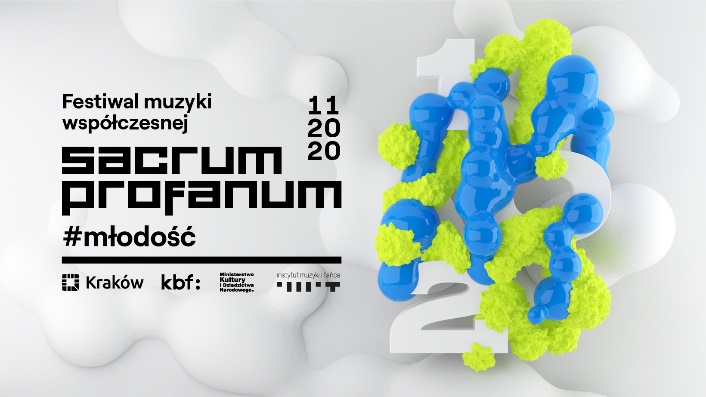 Sacrum Profanum
 1-29 listopada 2020 r.WNIOSEK O AKREDYTACJĘ: MEDIAAkredytacja media obejmuje:- dostęp do koncertów w ramach Sacrum Profanum na www.playkrakow.com- materiały prasowe dotyczące koncertów w ramach Sacrum Profanum na www.playkrakow.com- wywiady indywidualne z artystami jedynie po uzgodnieniu z organizatorem oraz po wyrażeniu zgody przez artystęORGANIZATOR:Krakowskie Biuro Festiwaloweul. Wygrana 2, 30-311 Krakówtel.: 012 354 25 00; fax: 012 354 25 01www.sacrumprofanum.comImię:Nazwisko:Numer legitymacji prasowej:Telefon kontaktowy:Adres e-mail:Redakcja:Adres redakcji:www redakcji:Informacja w jaki sposób festiwal Sacrum Profanum2020  będzie promowany przez redakcję:Informacja w jaki sposób festiwal Sacrum Profanum2020  będzie promowany przez redakcję:Informacja w jaki sposób festiwal Sacrum Profanum2020  będzie promowany przez redakcję:Informacja w jaki sposób festiwal Sacrum Profanum2020  będzie promowany przez redakcję:Informacja w jaki sposób festiwal Sacrum Profanum2020  będzie promowany przez redakcję:Informacja w jaki sposób festiwal Sacrum Profanum2020  będzie promowany przez redakcję:Informacja w jaki sposób festiwal Sacrum Profanum2020  będzie promowany przez redakcję:Informacja w jaki sposób festiwal Sacrum Profanum2020  będzie promowany przez redakcję:Informacja w jaki sposób festiwal Sacrum Profanum2020  będzie promowany przez redakcję:Informacja w jaki sposób festiwal Sacrum Profanum2020  będzie promowany przez redakcję:Informacja w jaki sposób festiwal Sacrum Profanum2020  będzie promowany przez redakcję:Informacja w jaki sposób festiwal Sacrum Profanum2020  będzie promowany przez redakcję:podpis dziennikarzapieczątka redakcji i podpis redaktora naczelnegomiejscowość i datapodpis dziennikarzapieczątka redakcji i podpis redaktora naczelnegomiejscowość i datapodpis dziennikarzapieczątka redakcji i podpis redaktora naczelnegomiejscowość i dataWypełniony wniosek akredytacyjny należy przesłać do 29 października 2020 r. na adres lukasz.lembas@biurofestiwalowe.pl. Przyznanie akredytacji potwierdzimy mailowo 30 października 2020 r. Organizator zastrzega sobie prawo do negatywnego rozpatrzenia wniosku bez podania przyczyny.Wypełniony wniosek akredytacyjny należy przesłać do 29 października 2020 r. na adres lukasz.lembas@biurofestiwalowe.pl. Przyznanie akredytacji potwierdzimy mailowo 30 października 2020 r. Organizator zastrzega sobie prawo do negatywnego rozpatrzenia wniosku bez podania przyczyny.Wypełniony wniosek akredytacyjny należy przesłać do 29 października 2020 r. na adres lukasz.lembas@biurofestiwalowe.pl. Przyznanie akredytacji potwierdzimy mailowo 30 października 2020 r. Organizator zastrzega sobie prawo do negatywnego rozpatrzenia wniosku bez podania przyczyny.Wypełniony wniosek akredytacyjny należy przesłać do 29 października 2020 r. na adres lukasz.lembas@biurofestiwalowe.pl. Przyznanie akredytacji potwierdzimy mailowo 30 października 2020 r. Organizator zastrzega sobie prawo do negatywnego rozpatrzenia wniosku bez podania przyczyny.Wypełniony wniosek akredytacyjny należy przesłać do 29 października 2020 r. na adres lukasz.lembas@biurofestiwalowe.pl. Przyznanie akredytacji potwierdzimy mailowo 30 października 2020 r. Organizator zastrzega sobie prawo do negatywnego rozpatrzenia wniosku bez podania przyczyny.Wypełniony wniosek akredytacyjny należy przesłać do 29 października 2020 r. na adres lukasz.lembas@biurofestiwalowe.pl. Przyznanie akredytacji potwierdzimy mailowo 30 października 2020 r. Organizator zastrzega sobie prawo do negatywnego rozpatrzenia wniosku bez podania przyczyny.Wypełniony wniosek akredytacyjny należy przesłać do 29 października 2020 r. na adres lukasz.lembas@biurofestiwalowe.pl. Przyznanie akredytacji potwierdzimy mailowo 30 października 2020 r. Organizator zastrzega sobie prawo do negatywnego rozpatrzenia wniosku bez podania przyczyny.Wypełniony wniosek akredytacyjny należy przesłać do 29 października 2020 r. na adres lukasz.lembas@biurofestiwalowe.pl. Przyznanie akredytacji potwierdzimy mailowo 30 października 2020 r. Organizator zastrzega sobie prawo do negatywnego rozpatrzenia wniosku bez podania przyczyny.Wypełniony wniosek akredytacyjny należy przesłać do 29 października 2020 r. na adres lukasz.lembas@biurofestiwalowe.pl. Przyznanie akredytacji potwierdzimy mailowo 30 października 2020 r. Organizator zastrzega sobie prawo do negatywnego rozpatrzenia wniosku bez podania przyczyny.Akredytacja zostanie wydana zgodnie z listą przyznania akredytacji i tylko po okazaniu ważnej legitymacji prasowej.Akredytacja zostanie wydana zgodnie z listą przyznania akredytacji i tylko po okazaniu ważnej legitymacji prasowej.Akredytacja zostanie wydana zgodnie z listą przyznania akredytacji i tylko po okazaniu ważnej legitymacji prasowej.Akredytacja zostanie wydana zgodnie z listą przyznania akredytacji i tylko po okazaniu ważnej legitymacji prasowej.Akredytacja zostanie wydana zgodnie z listą przyznania akredytacji i tylko po okazaniu ważnej legitymacji prasowej.Akredytacja zostanie wydana zgodnie z listą przyznania akredytacji i tylko po okazaniu ważnej legitymacji prasowej.